Почему мой класс самый лучший?   Вот и закончилось беспечное солнечное лето. Снова зовет ребят в классы веселый школьный звонок… Это класс на торжественной линейке. Нарядные, все как на подбор! Самое первое значимое событие нового учебного года - это торжественная линейка
1 сентября.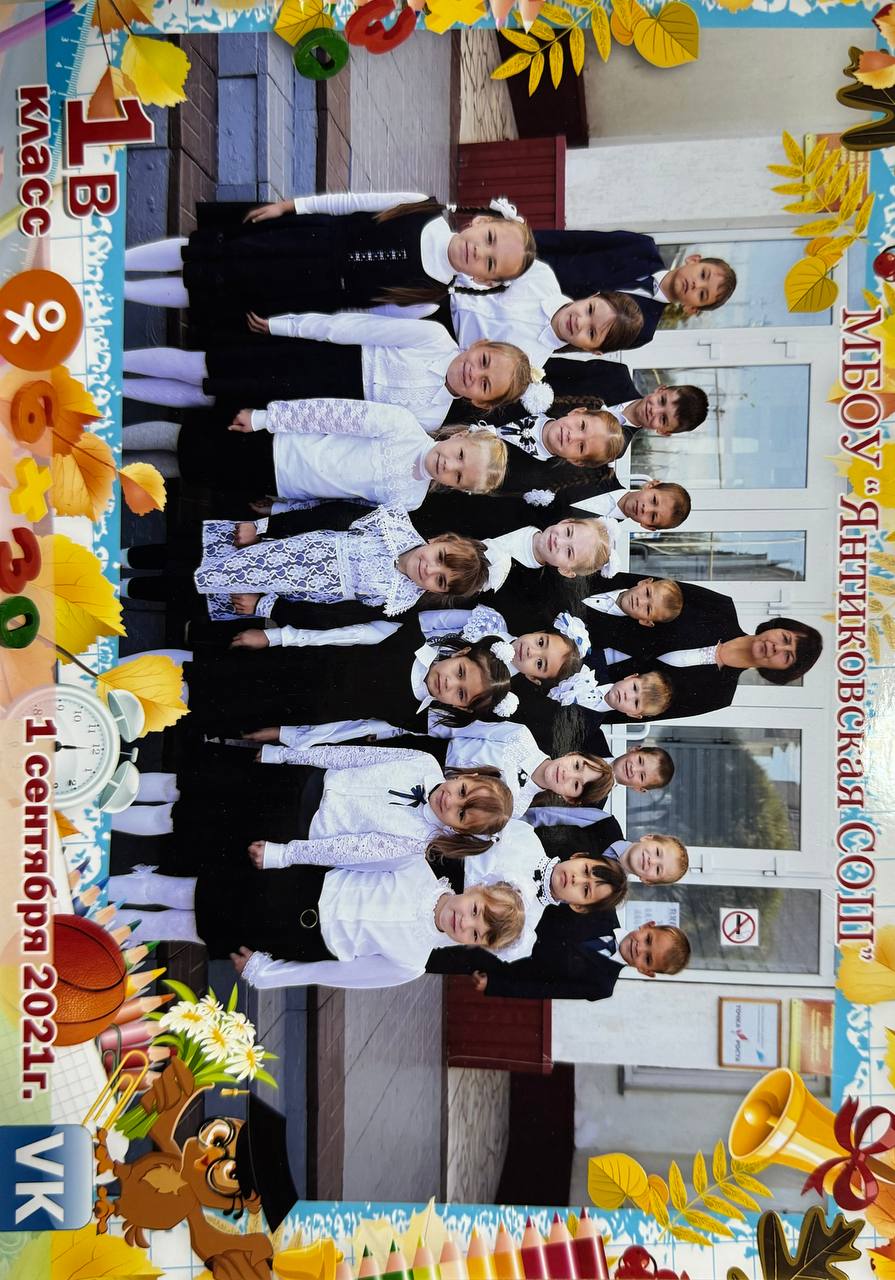 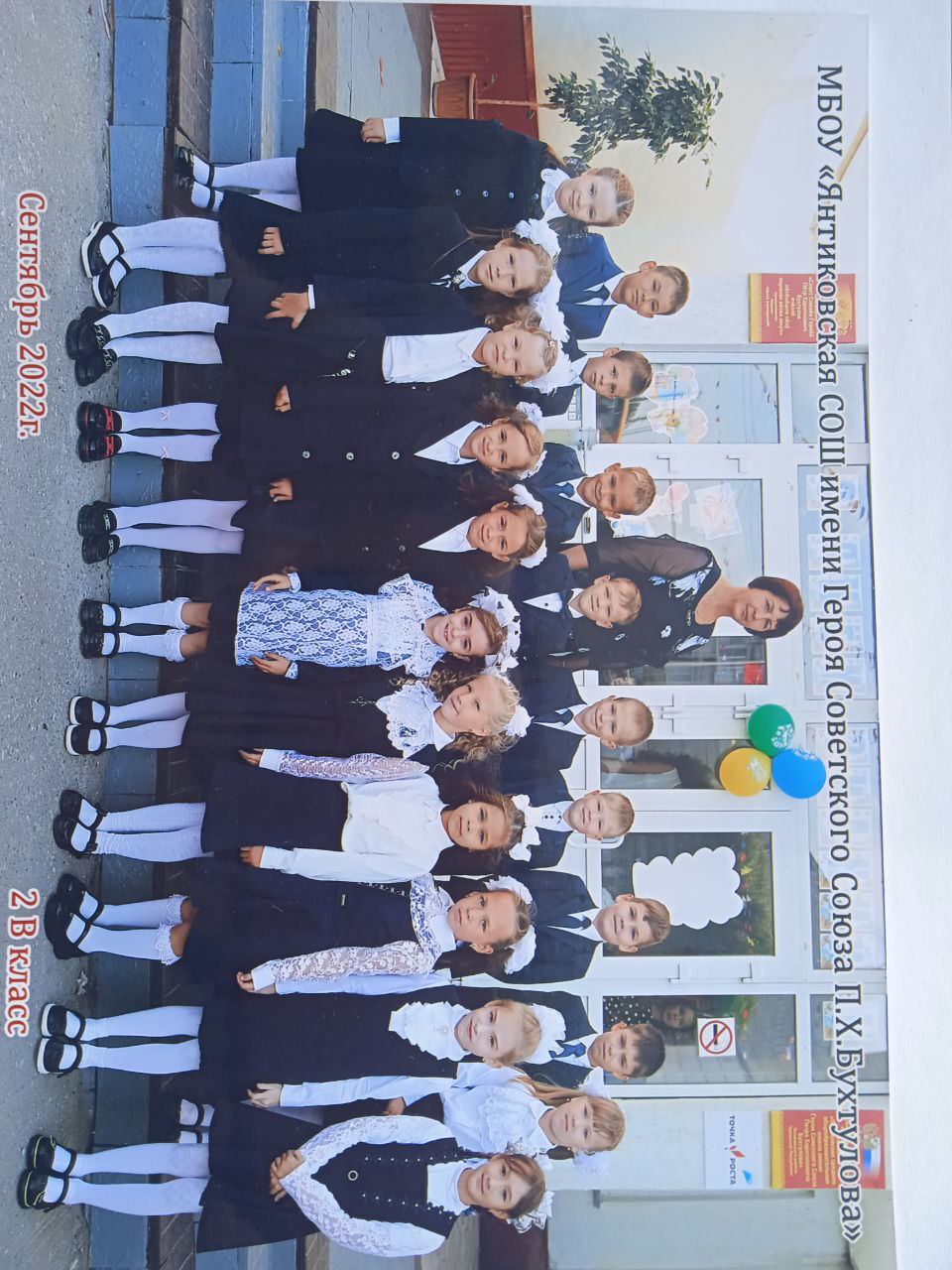 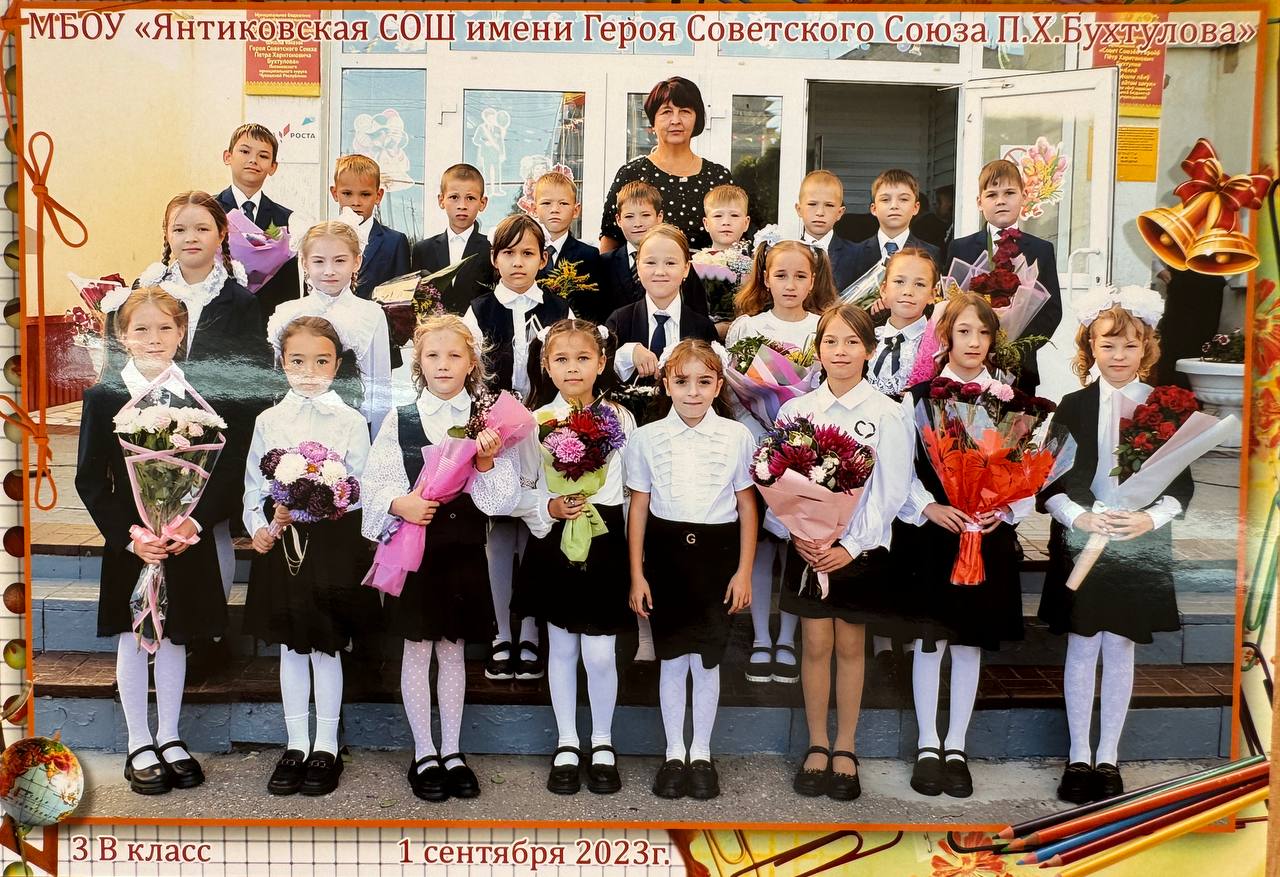 А здесь уже 3 класс! (2023-2024 учебный год)В некотором царстве, в некотором государстве… Так продолжается жизнь в моем классе!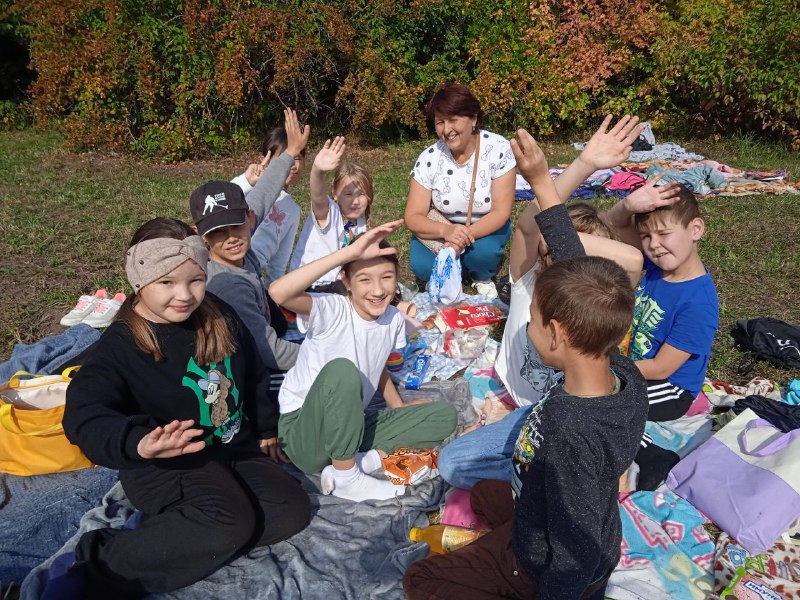 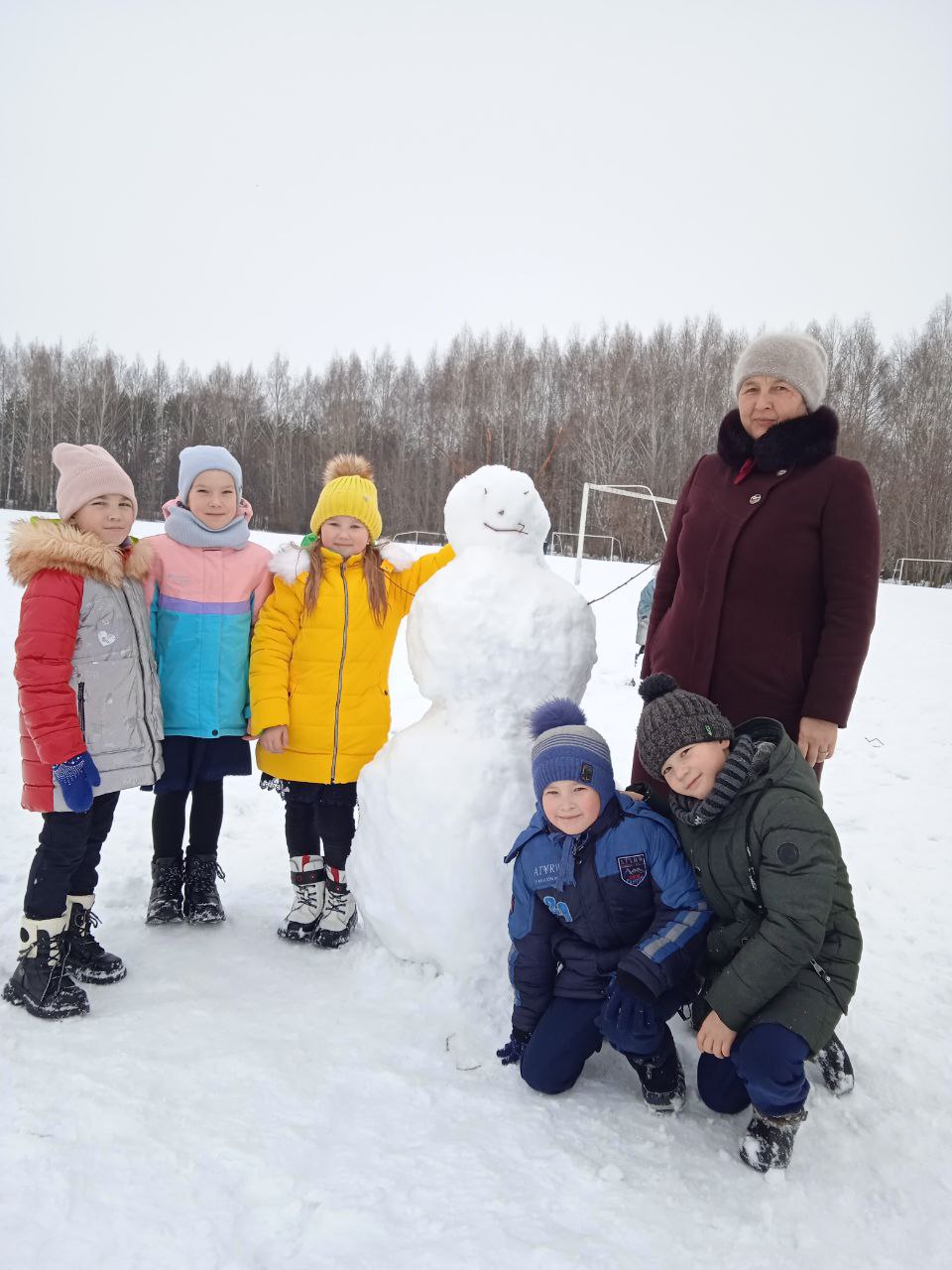 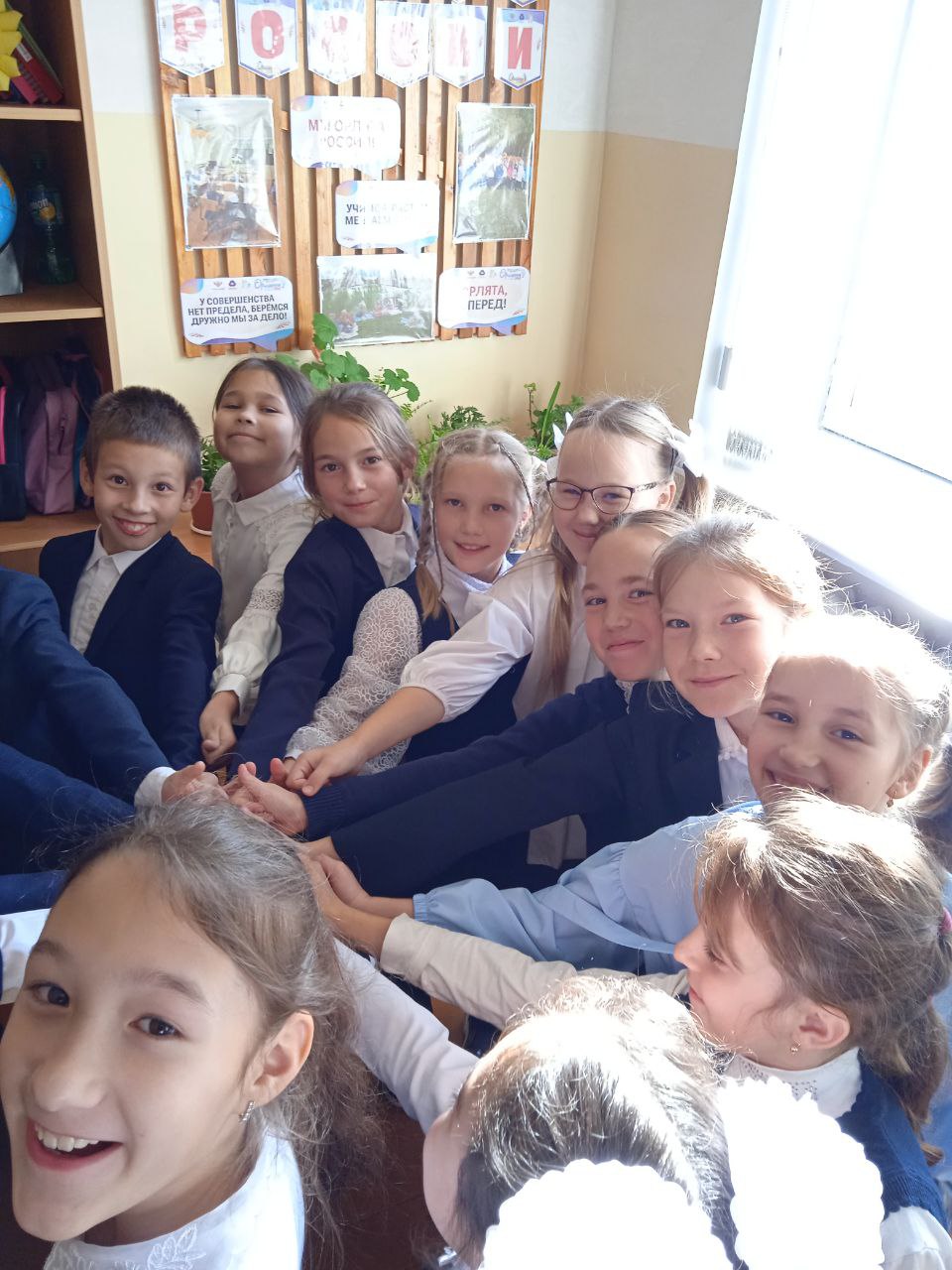 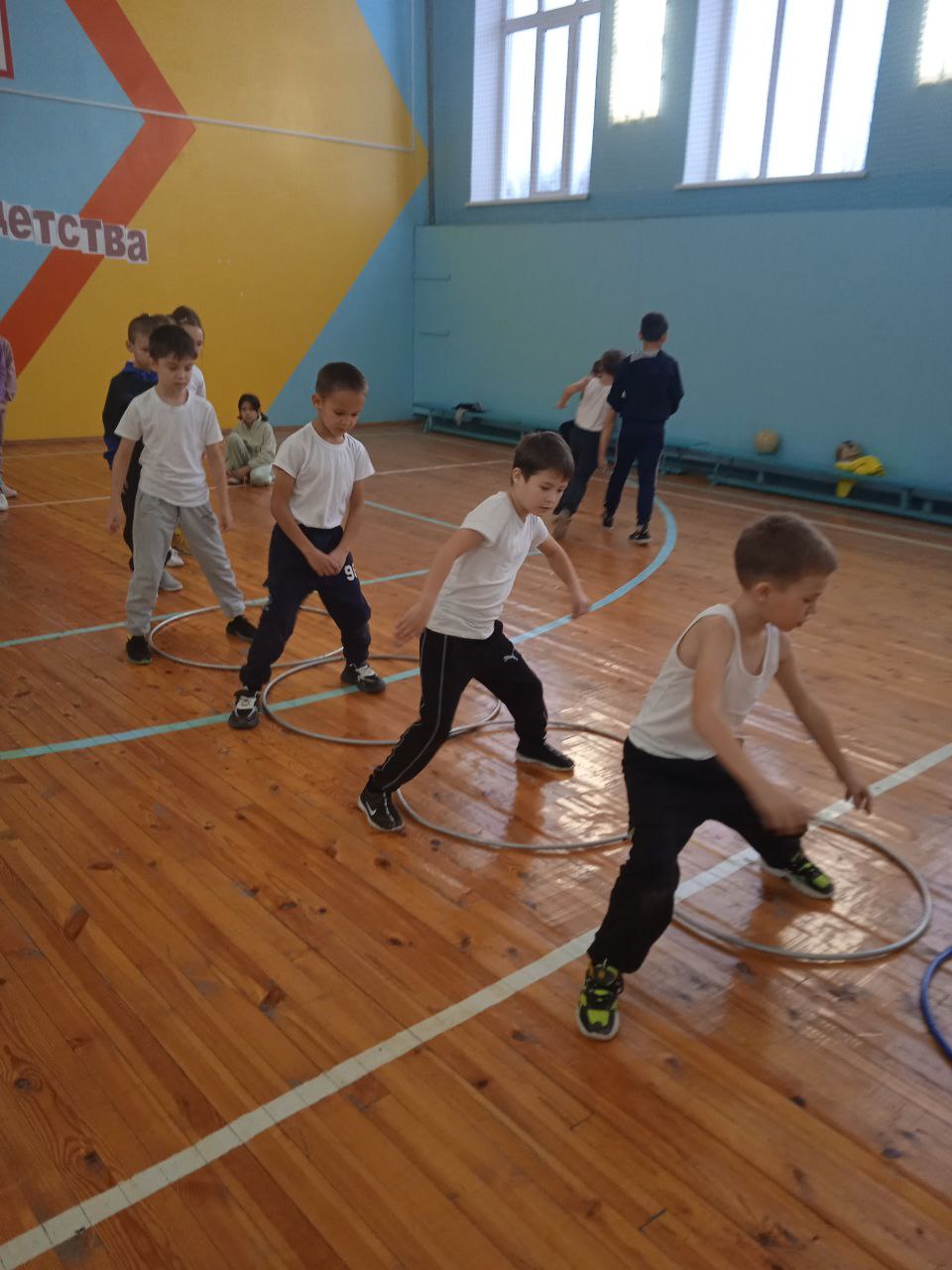 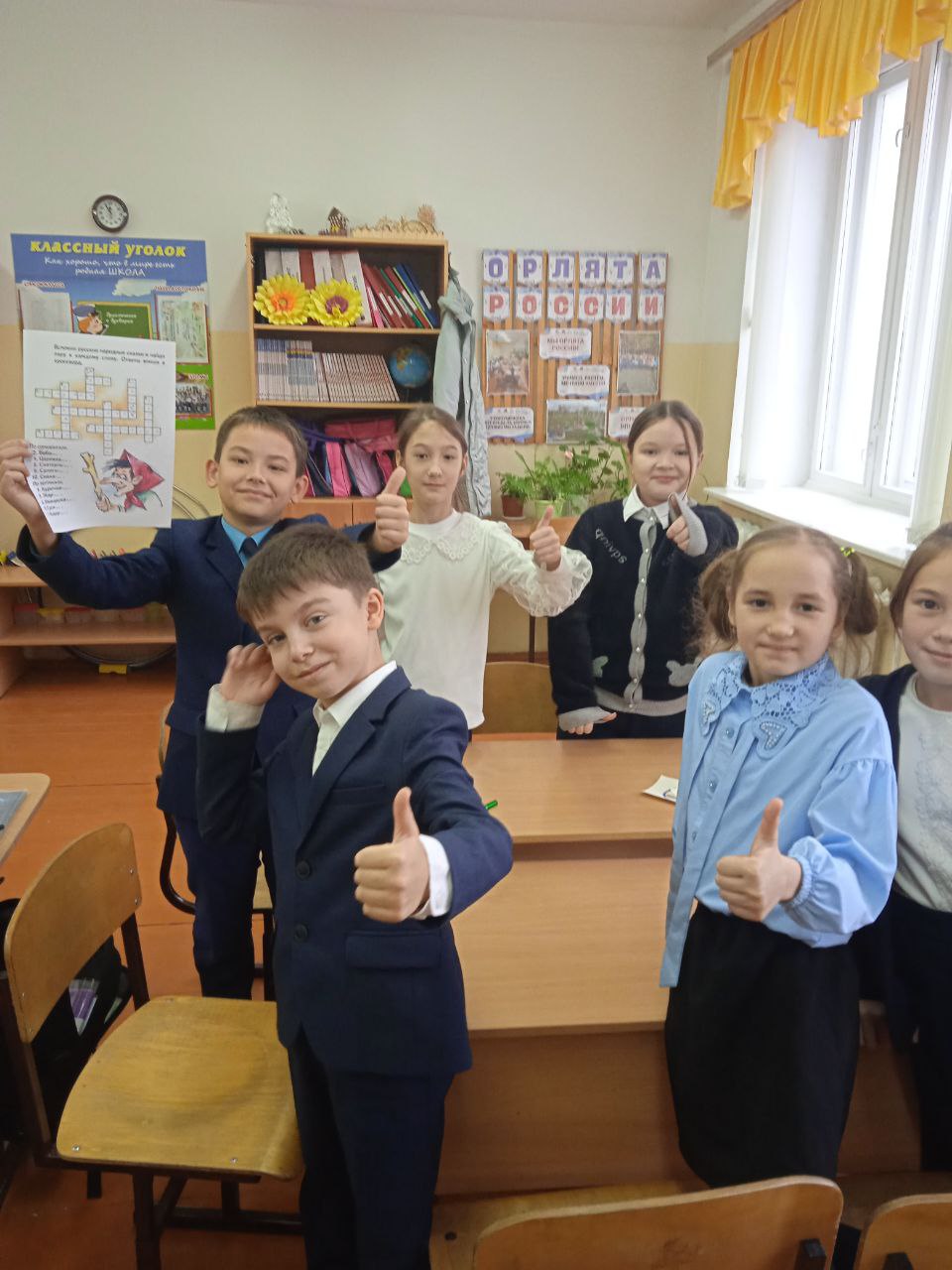 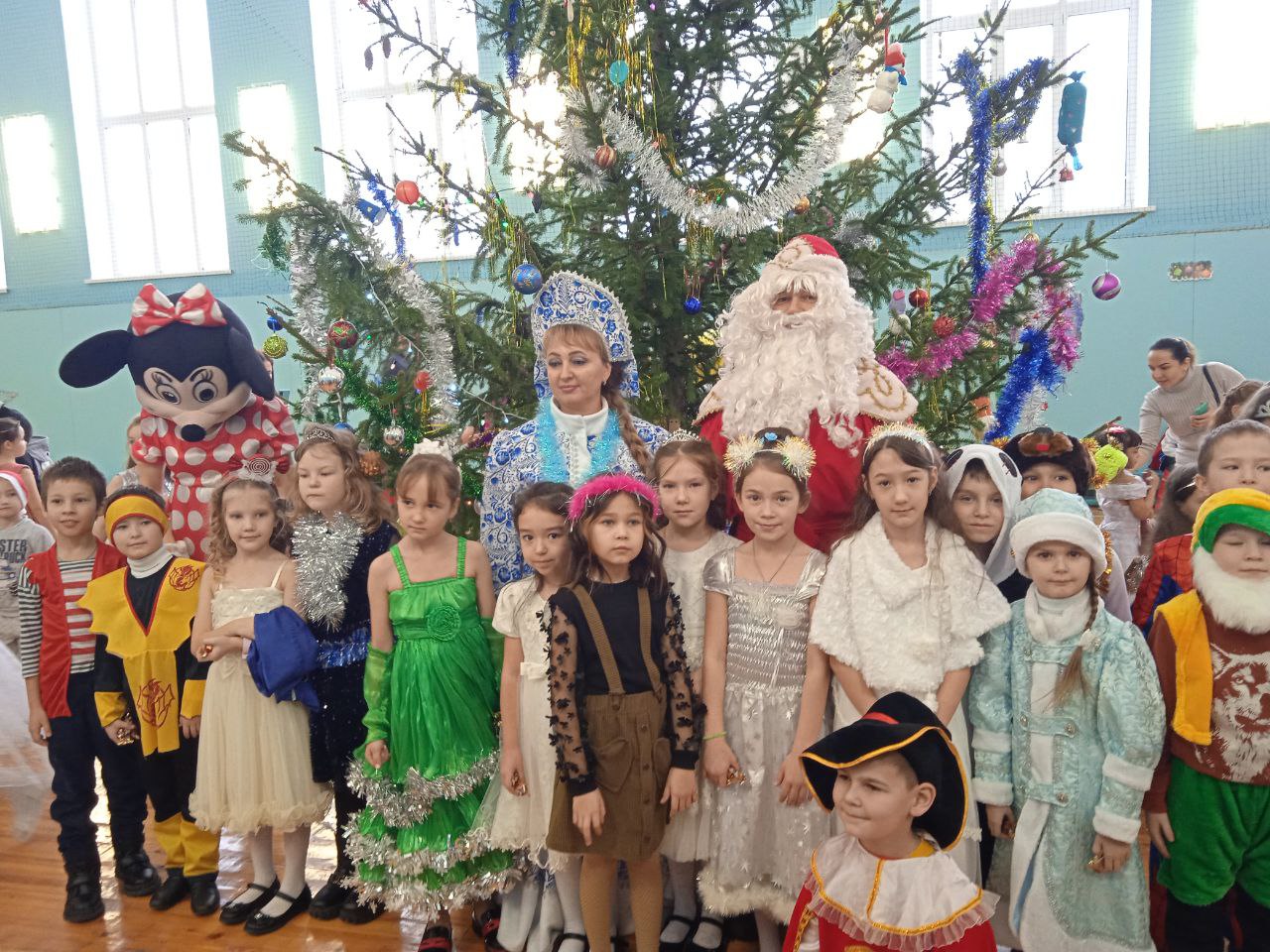 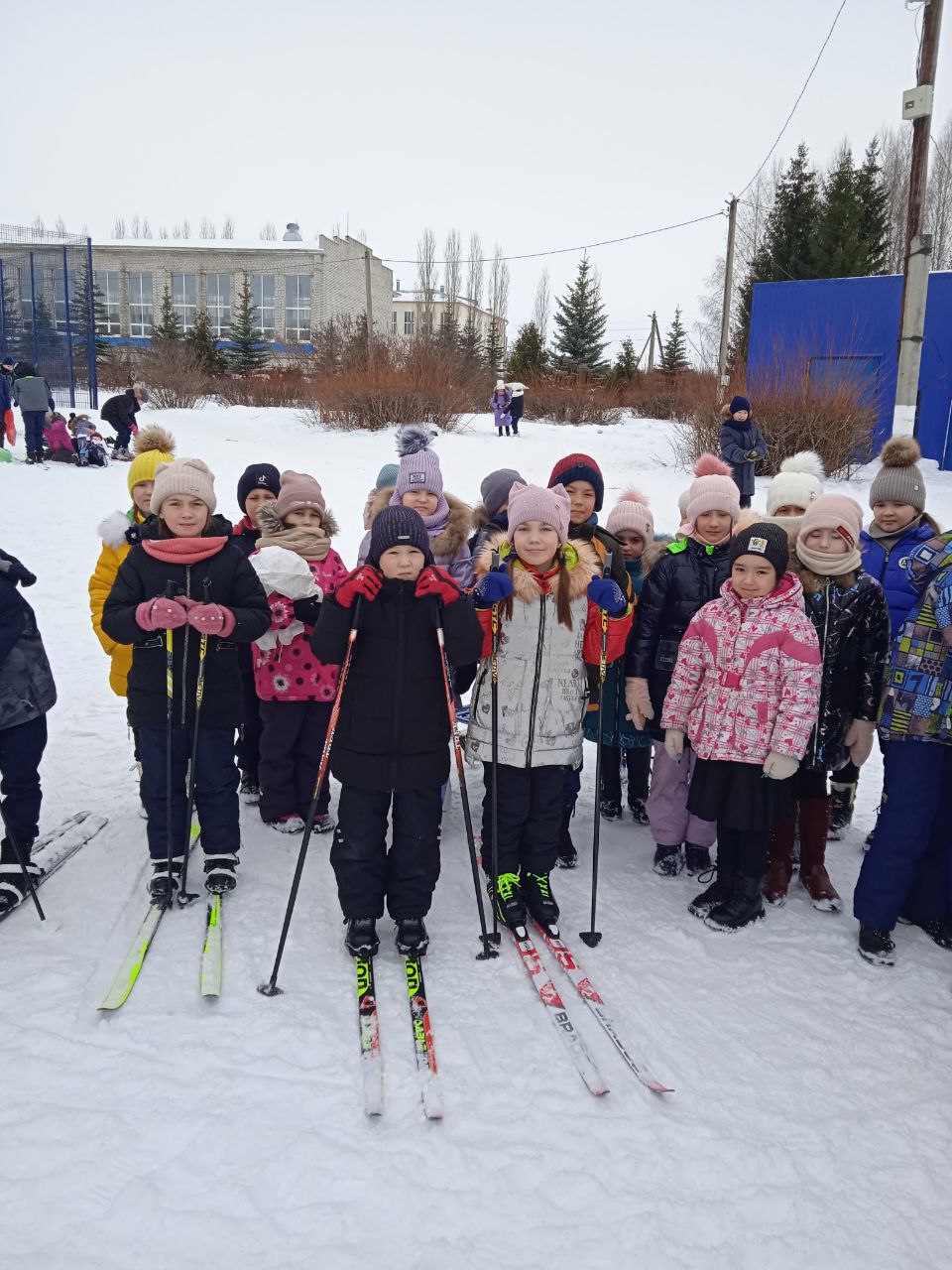 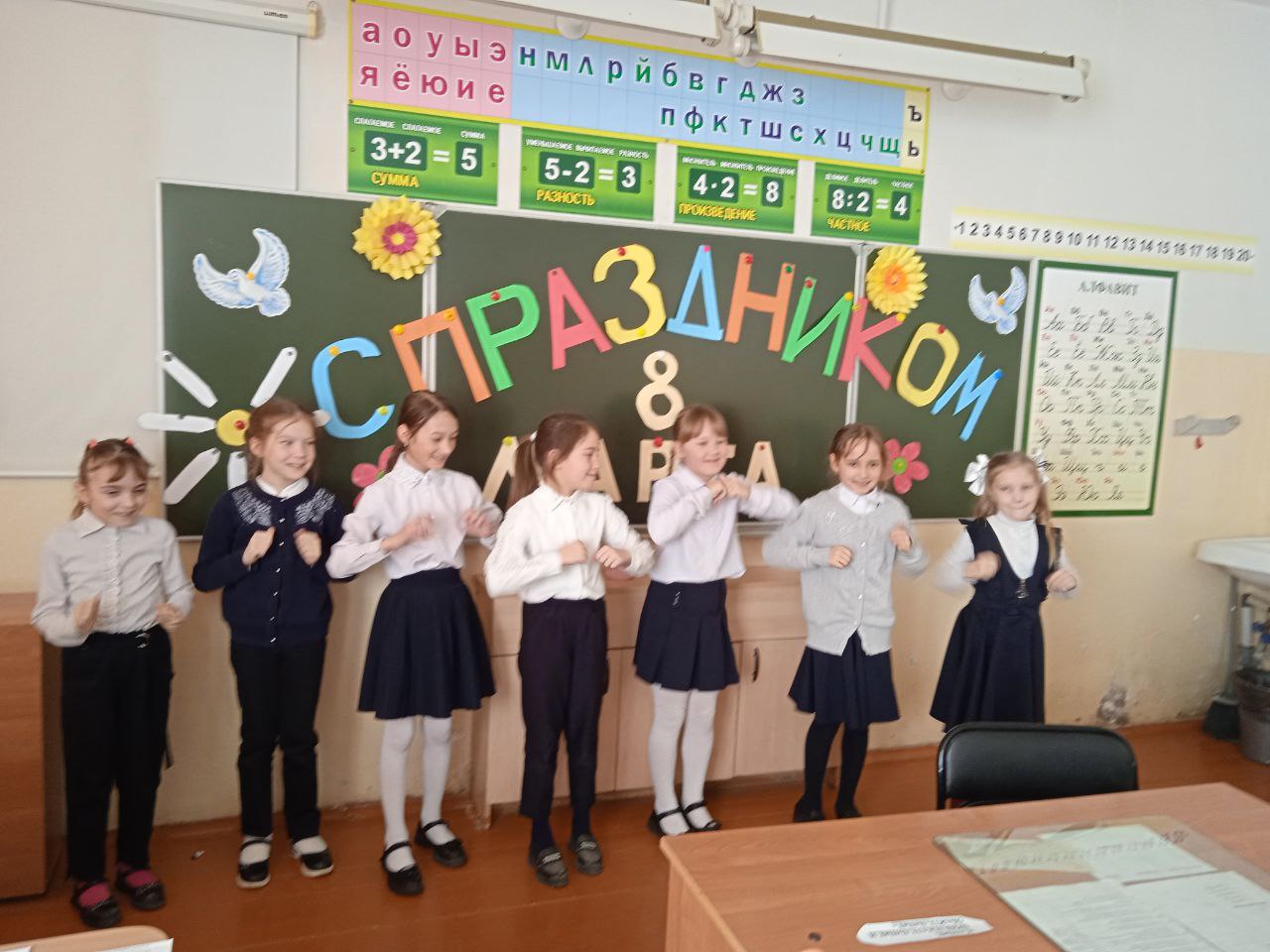 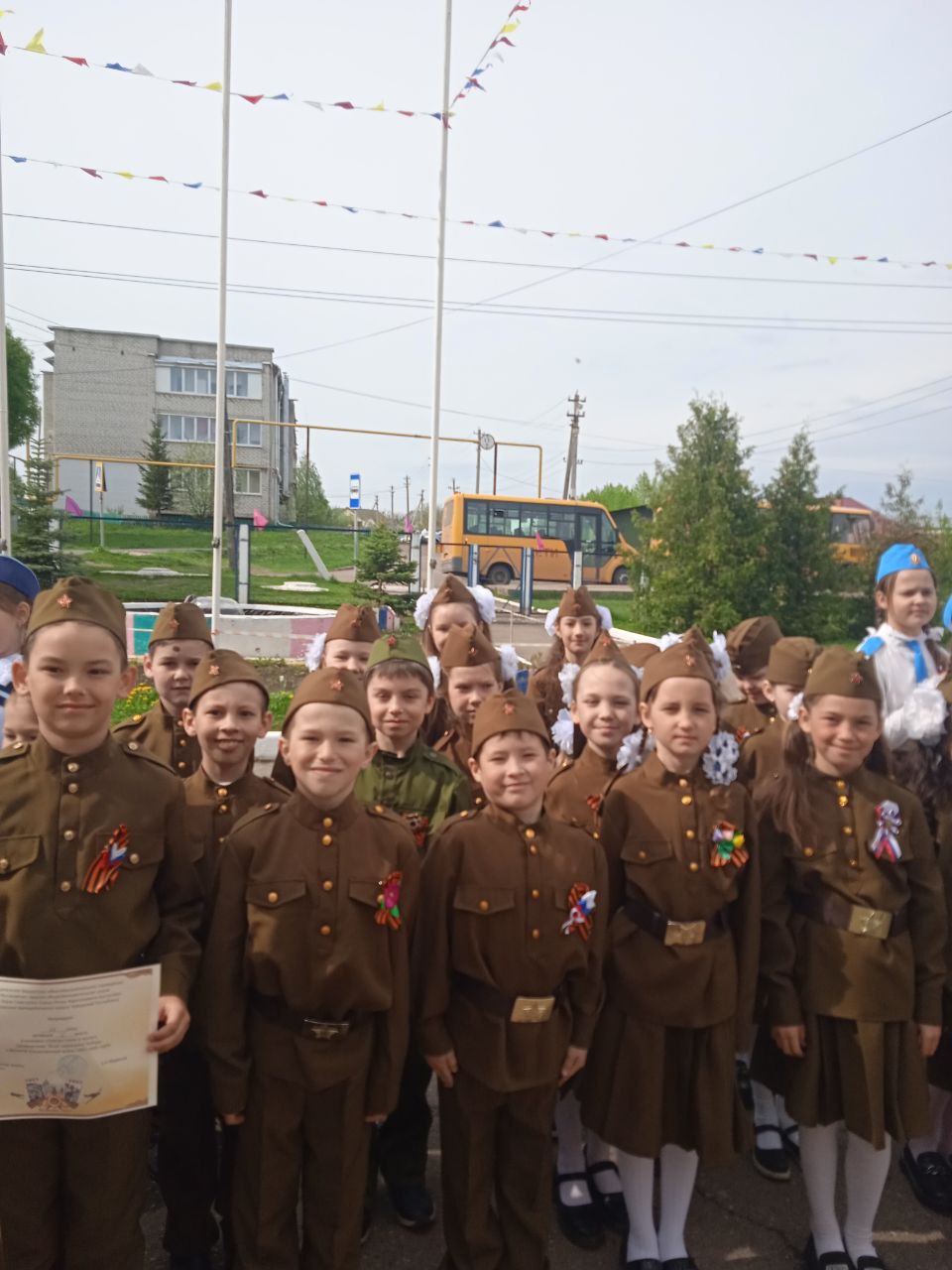 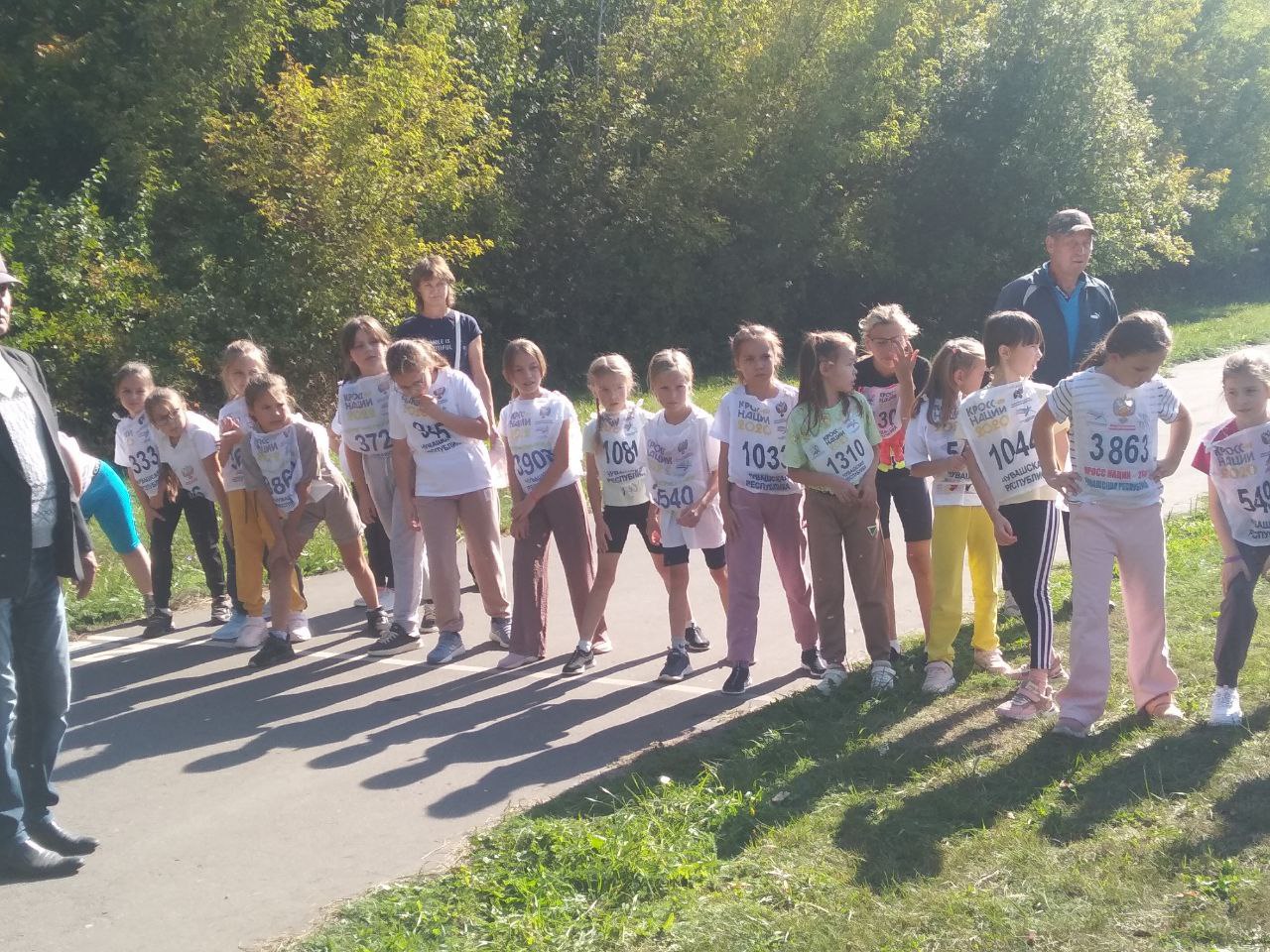 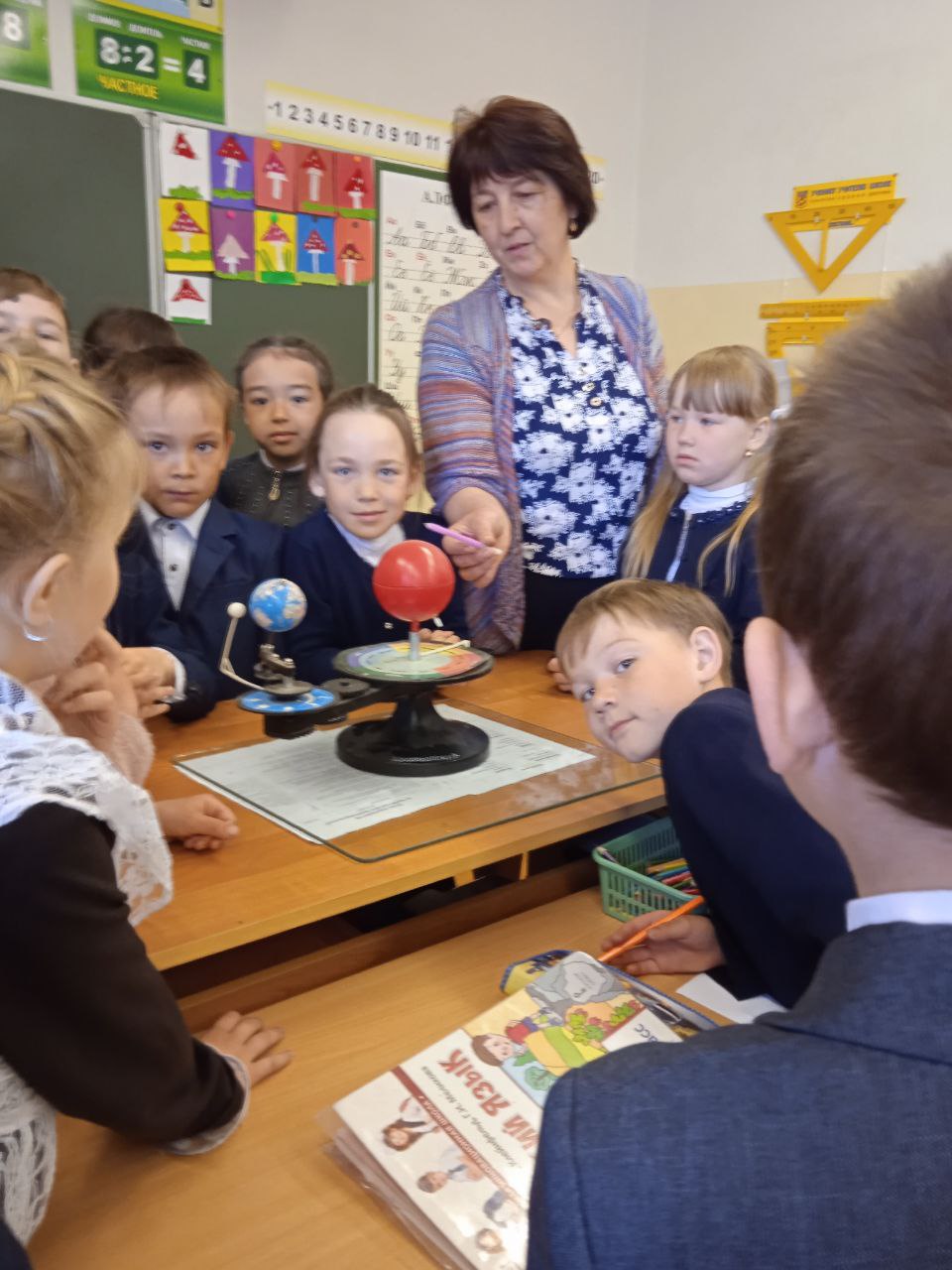 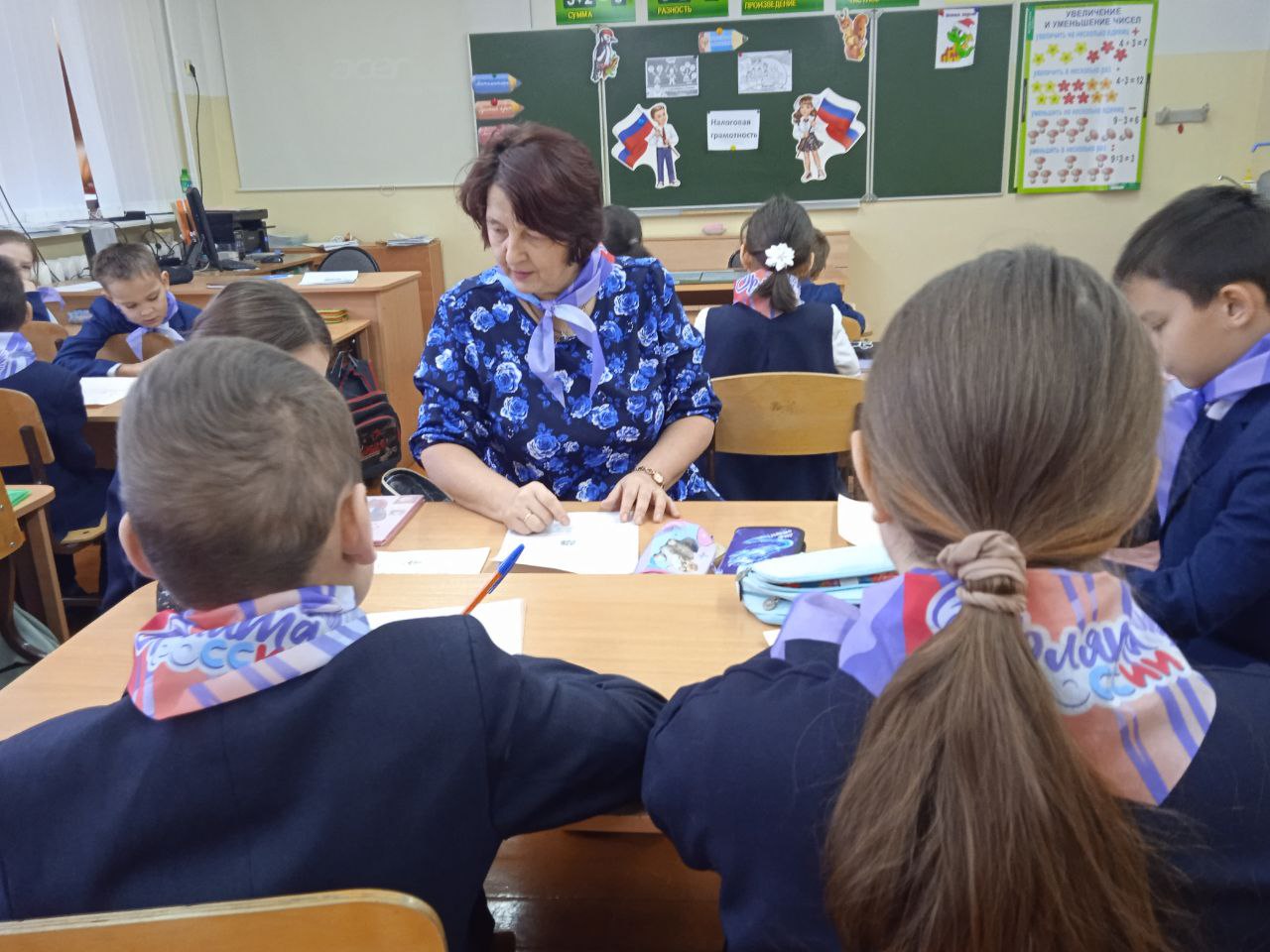 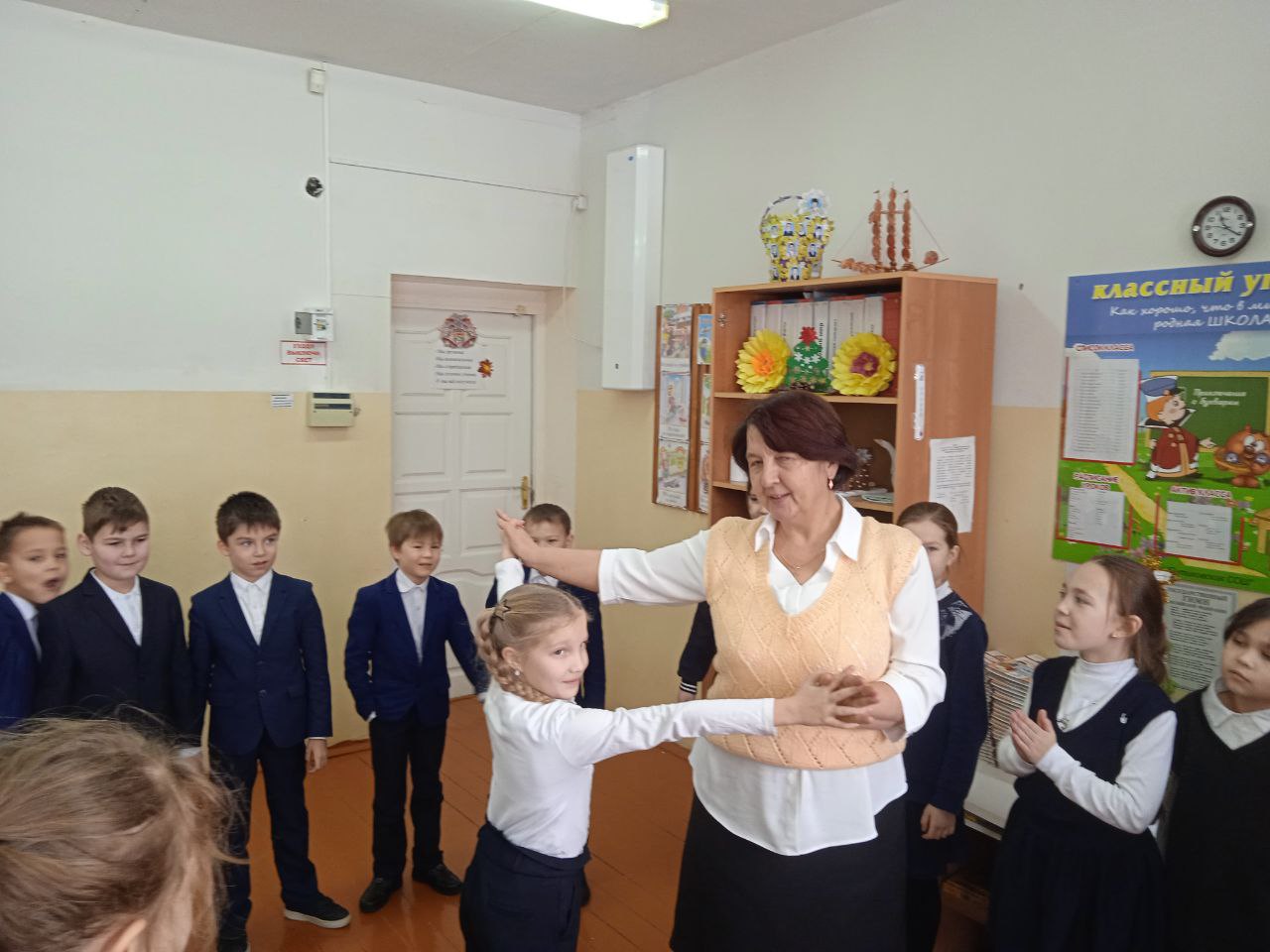                                                                             У нас именины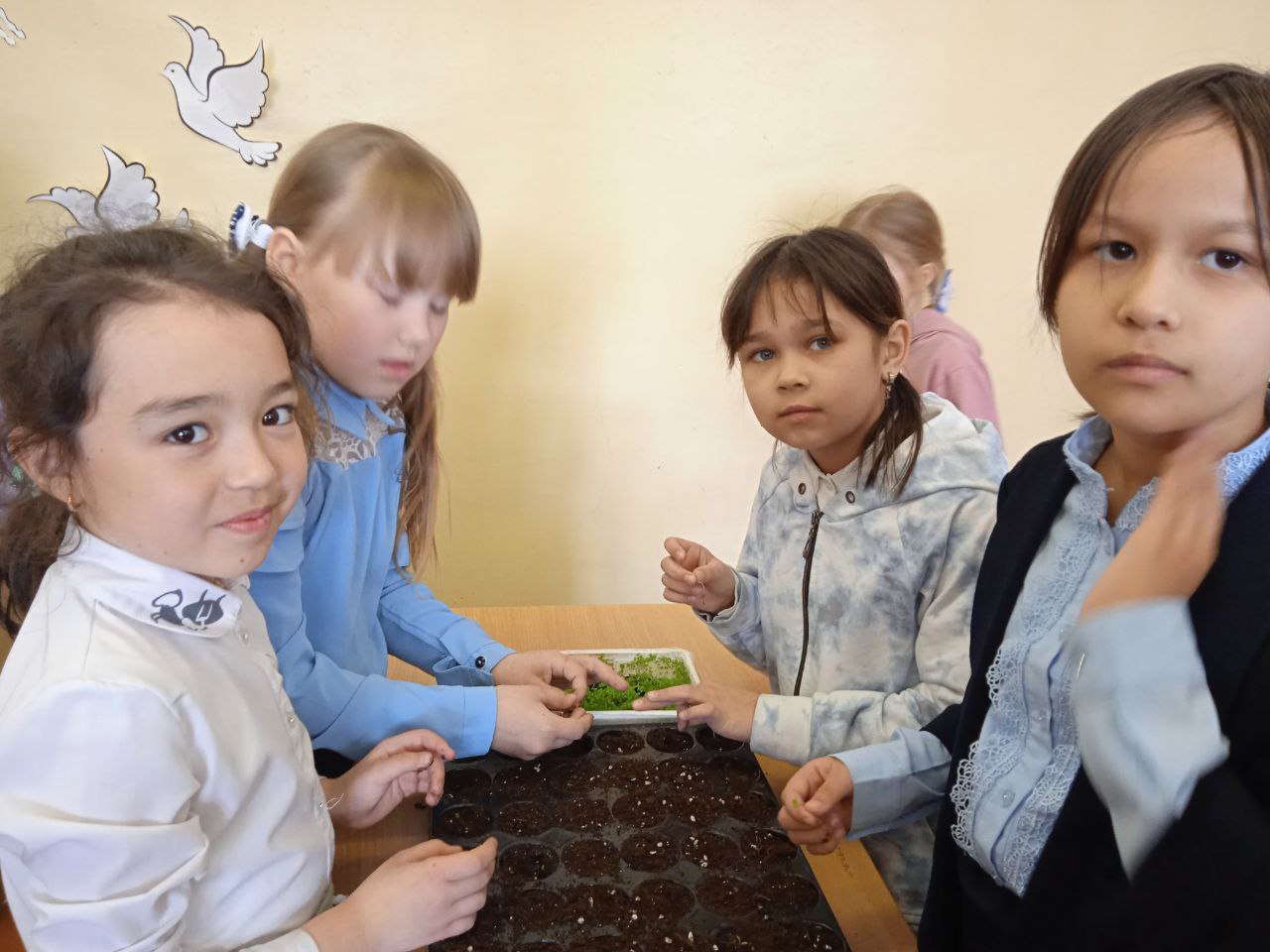                                                         Готовимся к благоустройству вокруг школы.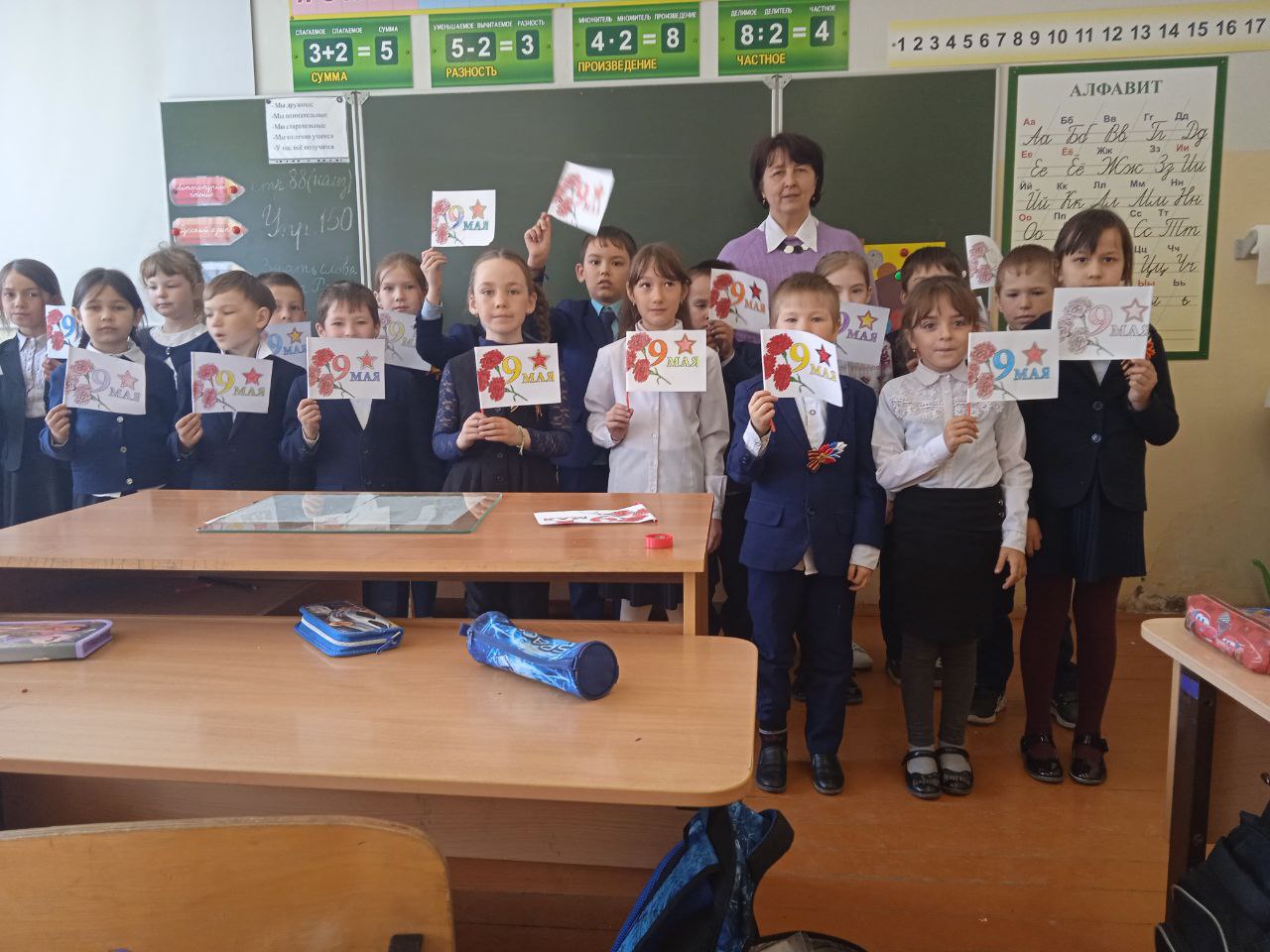                                              Хранители традиций.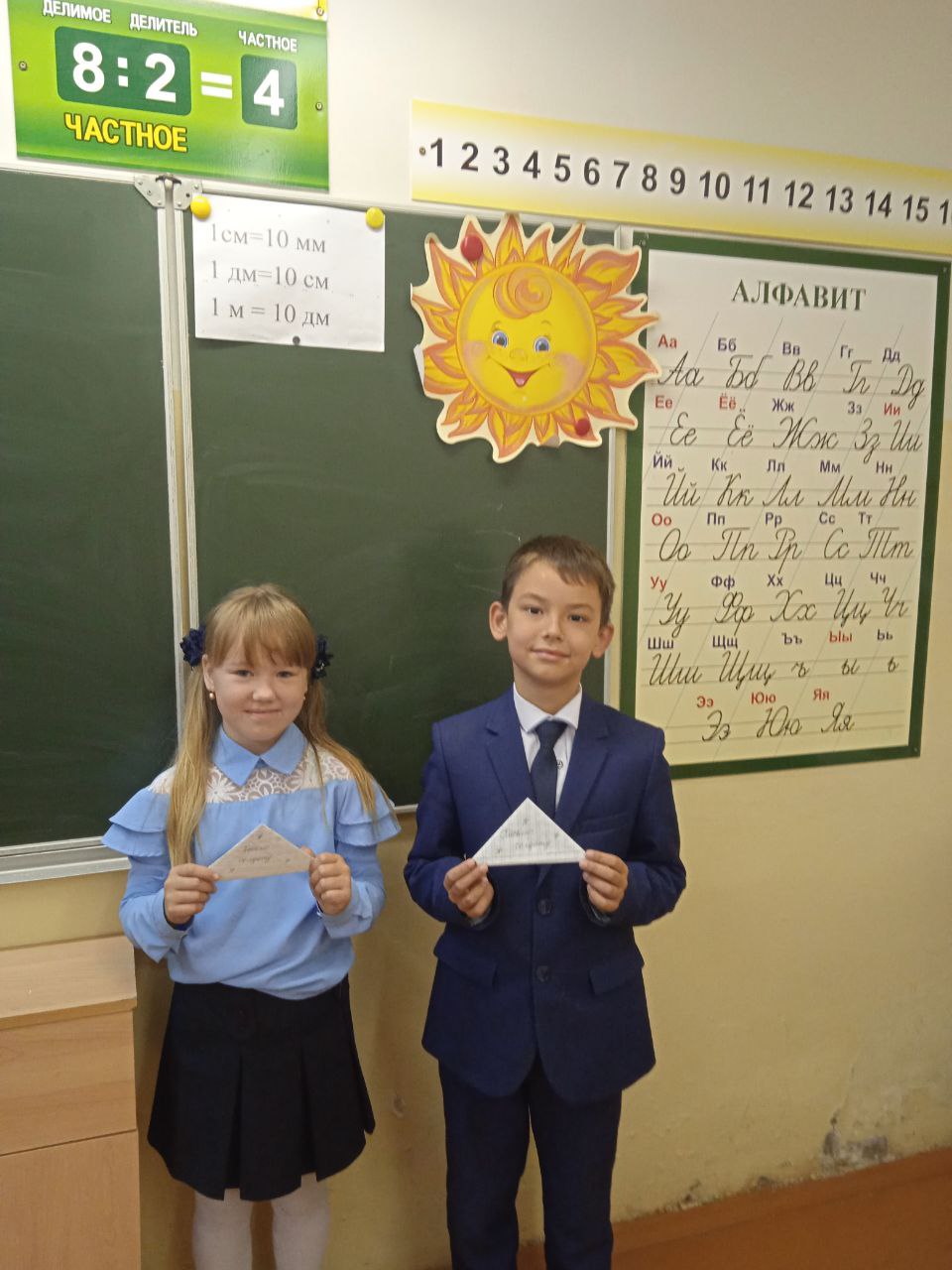                                               Письмо солдату.Вывод: Всегда дружны, добры друг к другу, Подать в беде готовы руку.